First Name of Application CV No 1646766Whatsapp Mobile: +971504753686 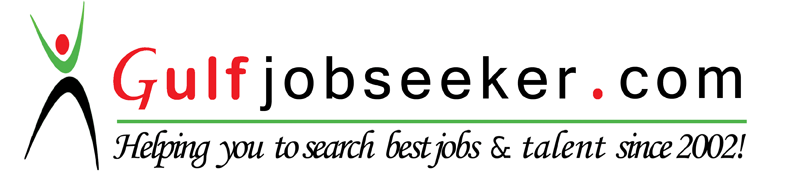 To get contact details of this candidate Purchase our CV Database Access on this link.http://www.gulfjobseeker.com/employer/services/buycvdatabase.phpCURRICULUM VITAEPERSONAL DETAILSSummaryI am a very hard working person,very capable of adjusting to different situations in a work place.Bold and not shy to ask for assistance if I need it,I am a fast learner and willing to be corrected if I make mistakes.Job Title​	hospitality and customer care​ResponsibilitiesReasonable years progressive experience as a waitress and server with renowned restaurantsWell-versed in setting tables and preparing and serving food and beverages according to set instructionsCompetent at servicing banquets and managing special events at a restaurantExceptional sales and customer serviceClearing tables after guests finish diningWelcoming guests and showing them to their tablesExplaining the food served on the menu and recommending which is the dish of the daySKILLSNeed anticipation – writing/taking orders – F&B ServicesMenu presentation – identification checking – table preparation/cleaningBill generation – payment collectionServerDutiesPicked orders from kitchen and delivered to the customersEnsured the cleanliness of all counter tops and tables in the restaurantFilled glasses with beverages as instructedSolicited customers to fill in comment cardsWashed dishesADDITIONAL CAPABILITIESExcellent communication and interpersonal skillsAbility to understand and follow food sanitation and safety protocolsDeep understanding of operating food services equipmentWorking knowledge of housekeeping proceduresWilling to work flexible hoursD.O.B:rd​D.O.B:23​June 1987Nationality:KenyanHOSPITALITY EXPERIENCECoco Jambo Restaurant/2008 – 2009Mojo Bar & Restaurant/2010 – 2012House Keeper Beirut/Lebanon /House Keeper Beirut/Lebanon /2013 – 2015EDUCATION2003 – 2006-Gitweku Secondary SchoolAttained K.C.S.E Certificate Grade C1995 – 2002 -Mutuini Primary SchoolMutuini Primary SchoolAttained K.C.P.E Certificate Grade C+